ADAM MELCHOR DEBUTS GUITAR-DRIVEN SOUND ON NEW SINGLE “WHAT A DAMN SHAME”LISTEN HERE 2021 NORTH AMERICAN HEADLINE TOUR KICKS OFF OCTOBER 7TH  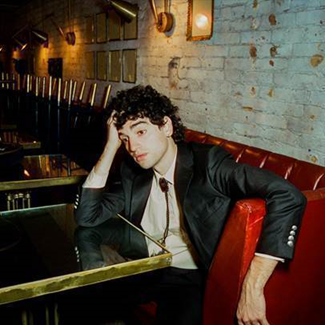 “Adam Melchor is a singer-songwriter from New Jersey with the acoustic chops of an angel.” – Esquire“acoustic folk heaven” – Teen Vogue“Adam Melchor has all the making of an alt-radio-poised singer-songwriter” – Alternative Press“Adam Melchor is One To Watch in 2021.” – IdolatorAugust 27, 2021 (Los Angeles, CA) – New Jersey-born and Los Angeles-based singer/songwriter Adam Melchor debuts a brand-new guitar-driven sound with foot-stomping single, “What A Damn Shame,” out today via Warner Records. Listen to it HERE.Fans can catch Melchor’s new plugged-in setup on the road this fall on his massive 30+ date North American headline tour, kicking off in Phoenix on October 7th before making stops across the country, including Los Angeles, Nashville, New York City, to name a few. See a full list of dates below, and purchase tickets at adammelchor.com/tour.About the new song, Adam explains, “Growing up, my first experiences of playing live were to restaurants and bars in New Jersey. This song is about a time I saw someone get stood up on a date. He waited, ate alone, left and the waitress came up to me and said did you see that? I said, ‘what a damn shame to waste a good shirt on a bad night.’ I wrote this song from the perspective of getting your hopes up with a sunken heart in a not-so-country country song.”“What A Damn Shame” follows the release of his dreamy Lennon Stella collaboration “Light Year,” as well as his debut Warner Records project, Melchor’s Lullaby Hotline, Vol. 1 – a soothing balm after a dark past year for the world – which earned acclaim from the likes of Esquire, Billboard, Teen Vogue, SPIN, Earmilk, and many more. Heralded by singles “Begin Again” “Last Time,” and My Chemical Romance cover “I’m not okay,” the 12-track record was largely inspired by the Melchor Lullaby Hotline, which Adam launched at the onset of the COVID lockdown last year, urging fans to text or email him every Sunday to hear a new song. By the end of the year, he personally sent 44 songs to a rapidly growing list of almost 10,000. 2021 FALL TOUR DATESOctober 7	Phoenix, AZ		Valley BarOctober 8	San Diego, CA		Soda BarOctober 9	Los Angeles, CA		El Rey TheatreOctober 11	San Francisco, CA	Great American Music HallOctober 14	Portland, OR		Doug Fir LoungeOctober 15	Seattle, WA		Chop SueyOctober 17	Vancouver, BC		Biltmore Cabaret October 19	Boise, ID		The OlympicOctober 20	Salt Lake City, UT	Urban LoungeOctober 22	Denver, CO		Bluebird TheaterOctober 24	Minneapolis, MN	Fine LineOctober 26	Madison, Wi		High Noon SaloonOctober 27	Chicago, IL		Lincoln HallOctober 28	Indianapolis, IN		Hi-FiOctober 30	Detroit, MI		El ClubOctober 31	Toronto, ON		Velvet UndergroundNovember 1	Cambridge, MA		The SinclairNovember 5	Brooklyn, NY		Music Hall of WilliamsburgNovember 6	Washington, DC		Union StageNovember 8	Charlotte, NC		Neighborhood TheatreNovember 9	Charleston, SC		The Charleston Pour HouseNovember 10	Atlanta, GA		Terminal WestNovember 12	Asheville, NC		The Grey EagleNovember 13	Nashville, TN		Yee-Haw Brewing Co.November 16	New Orleans, LA	Gasa GasaNovember 18	Houston, TX		The Heights TheaterNovember 19	Austin, TX		Antones NightclubNovember 22	Dallas, TX		Kessler TheaterDecember 1	Columbus, OH		A&R Music BarDecember 2	Pittsburgh, PA		Spirit HallDecember 3	Jersey City, NJ		White Eagle HallDecember 4	Philadelphia, PA	The FoundryDecember 7	Baltimore, MD		Metro GalleryDecember 8	Richmond, VA		Richmond Music Hall at Capital Ale HouseAbout Adam Melchor:
Adam Melchor’s journey thus far has been far from conventional. Long story short, this proud Jersey boy picked up a guitar and eventually fulfilled his lifelong dream of becoming a musician in Los Angeles. But in reality, he got there by singing for mobsters “well-suited insurance guys” at pizza parlors, getting an Opera degree, playing thousands of hours in various dives, churches, and restaurants (sometimes in the same day), and driving across the country to the West Coast in an old Toyota Camry (twice). Moving to Los Angeles during 2018, he had sessions with everyone from Charlie Puth to The Chainsmokers, and has also toured alongside Mt. Joy, Dodie, Rodrigo Y Gabriela, and JS Ondara. Picking up steam, his single “Real Estate” gained impressive traction leading up to the 2020 SUMMER CAMP EP. After racking up more than 40 million streams and garnering acclaim from NPR, Wonderland Magazine, Billboard, Atwood Magazine, and more, he properly made his debut earlier this year with Melchor Lullaby Hotline, Vol. 1. ###For more information, contact:Darren Baber, Darren.Baber@warnerrecords.comCeri Roberts, Ceri.Roberts@warnerrecords.comFor tour press inquiries, contact:Patrice Compere, Patrice.compere@warnerrecords.comJenny Hyunh, jenny.hyunh@warnerrecords.comPress Materials:press.warnerrecords.com/adam-melchorFollow Adam Melchor:Instagram | TikTok | YouTube 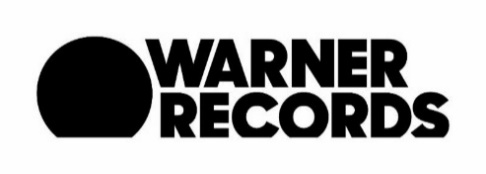 